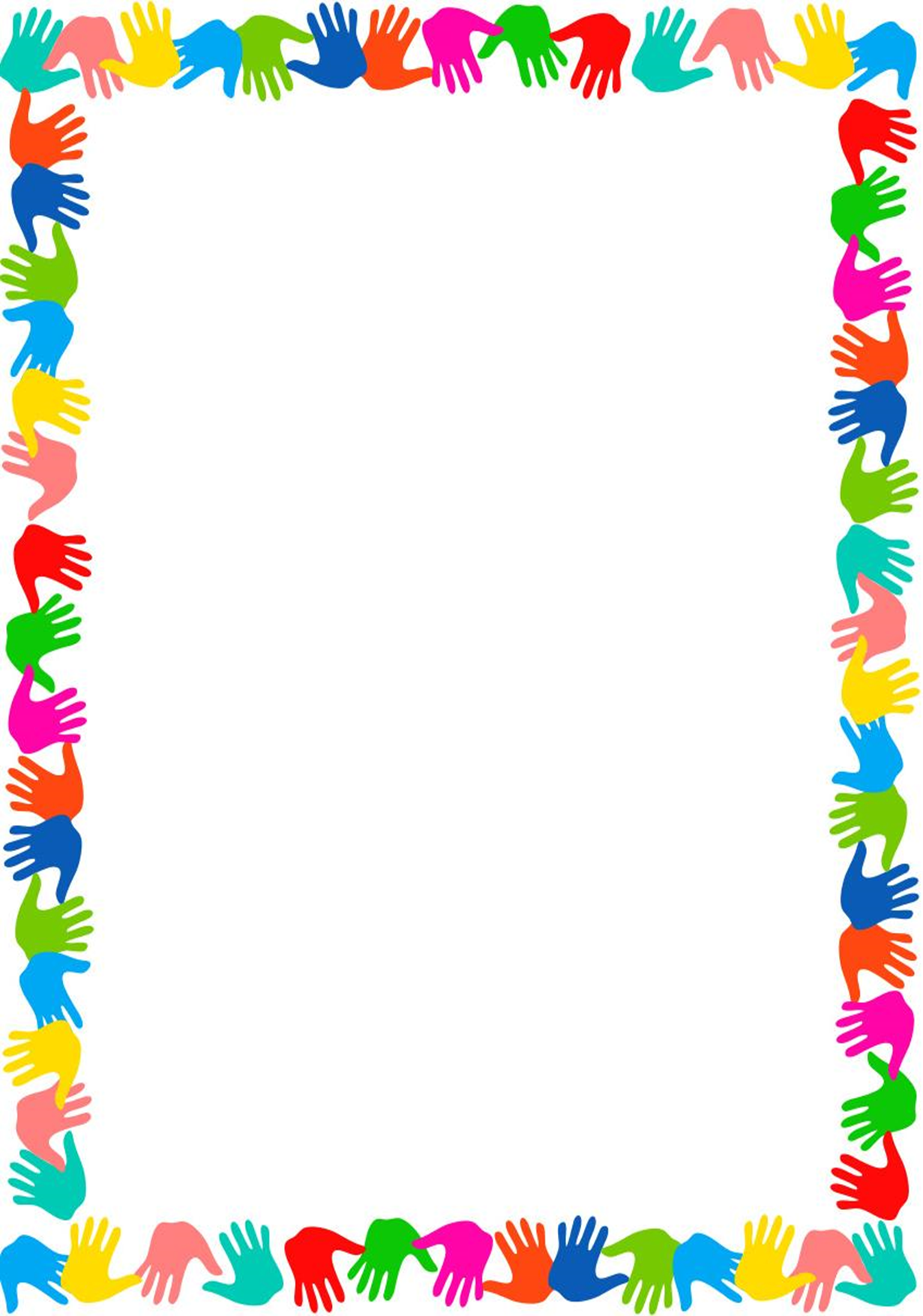 Консультация для родителей«Учите детей изображать!»Мы часто с Вами недооцениваем роль рисования в дошкольном периоде. Нам кажется, что дети не так изображают окружающий мир, что эти забавы, эти «каляки- маляки» сами по себе не несут развивающего  эффекта для ребёнка. Такой подход к детскому изображению далёк от истины. Научить изображать,   т. е. первоначально любить что-либо изображать – это значит сделать         универсальное, полезное дело для своего малыша. Развиваются руки, ребёнок учится активно показывать в своих первых детских работах своё отношение к предметам и явлениям. А как точно, во всём многообразии красок он познаётокружающий мир. Наконец, рисунок отражает детское настроение.По подбору красок психологи судят о душевном равновесии дошкольника. К примеру, если рисует малыш с преобладанием чёрной, серой, тёмно-коричневой красок – значит, отчего-то ему тоскливо, он в разладе с самим собой или близкими. Или наоборот, свою радость дошкольник, как правило, изображает с помощью жёлтой, оранжевой, красной красок. Необходимо создать дома условия для занятий изобразительным творчеством. Уже с двух лет у малыша должен быть такой уголок творчества, который помог бы ему как можно раньше взять в руки орудия труда: карандаши и краски. Проводимые исследования показали повальное увлечение семей фломастерами и карандашами.Реже даётся пластилин. И совсем нетипичное явление – дошкольник рисует красками в условиях семьи. Фломастеры – это хорошо, но сочетание с другими изобразительными возможностями.Изображать можно различными материалами. Нет границ, должно быть желание и творчество самого ребёнка. Что же мы порекомендуем завести в уголке творчества для детей, начиная с 3-4-х лет.1 В идеале – детский мольберт или простой столик, можно откидной.2 Акварельные краски, гуашь, карандаши, фломастеры, мелки, сангину, восковые мелки, спички (очищенные от серы, косточки различных размеров, клеевые щётки, кусочки поролона, детские ножницы с тупыми концами, ткани, пух, природный материал, бархатную бумагу, кусочки целлофана, остатки шерстяных или полушерстяных ниток, разноцветную тушь, сюжетные открытки, хороший клей, белую и цветную бумагу, белый картон, красивой формы небольшие гладкие камушки, кусочки разнообразных тканей.А теперь, нам всем нужно научить детей разумно пользоваться этим многообразием.Чтобы облегчить процесс обучения малыша навыкам рисования, можно использовать разные методы обучения, например:Рисование в воздухе – рисование в воздухе линий и фигур при помощи движений прямого указательного пальца ведущей руки явлениям. А как точно, во всём многообразии красок он познаёт окружающий мир. Наконец, рисунок отражает детское настроение.Рисование вместе со взрослым – взрослый рисует для ребенка, или взрослый вкладывает карандаш или фломастер в руку ребенка, берет его руку в свою, и водит рукой ребенка, при этом карандаш (или фломастер) оставляет след на бумаге и получается изображение.Параллельно взрослый комментирует рисунок. Использование этого метода позволяет научить ребенка правильно держать карандаш(фломастер), надавливать на него во время рисования с определенной силой, проводить различные линии и фигуры.Дорисовывание деталей– ребенку предлагают заготовку сюжетного рисунка, ребенок дорисовывает отдельные детали картинки.Сюжет картинки обыгрывается и комментируется взрослым.Использование этого метода позволяет закрепить усвоенные ребенком навыки (правильно держать карандаш, рисовать определенные линии и фигуры). При этом у взрослого есть возможность планировать уровень  сложности рисунка и время выполнения задания в зависимости от возраста малыша и уровня его умений.Самостоятельное рисование – создание ребенком рисунка по заданному взрослым сюжету, или по собственному желанию с использованием усвоенных навыков.Конечно, чаще всего у детей в руках могут быть бумага и карандаши, фломастеры. Но ведь не только они. Существует более разнообразные и в то же время более простые способы обучения детей изображать. Они заключаются в нижеследующем подборе методов и приёмов:Рисование вдвоём на длинной полоске бумагиВ данном случае длинная полоска бумаги поможет рисовать вдвоём, не мешая друг другу. Можно рисовать изолированные предметы или сюжеты, т. е. работать рядом. И даже в этом случае ребёнку теплее от локтя мамы или папы. А потом, желательно перейти к коллективному рисованию. Взрослый и ребёнок договариваются, кто, что будет рисовать, что бы получился один сюжет. Комментировать такие совместные изобразительные действия, думается, будетизлишним.Рисование с секретом в три пары рукДанный метод заключается в следующем.Берётся прямоугольный лист бумаги, три карандаша. Распределяются взрослыеи ребёнок: кто будет рисовать первый, кто второй, а кто третий.Первый начинает рисовать, а затем закрывает свой рисунок, загнув листочек сверху и оставив чуть-чуть, какую-то часть, для продолжения (к примеру –шея). Второй, не видя ничего, кроме шеи, продолжает, естественно – туловище, оставив видной только часть ног. Третий заканчивает. Затем открывается весь листок – и почти всегда получается смешно: от несоответствия пропорций, цветовых гамм. А возможно, заложенный первым участником сюрприз приведёт к совершенному несоответствию целого и его трёх частей.Рисование через копировальную бумагуИзображение через такую бумагу требует от детей движений вслепую, на ощупь, что тоже немаловажно для развития рецепторов и мелкой моторики рук. Копировальная бумага ложится блестящей поверхностью вниз, а затем мы показываем ребёнку, что двигая по бумаге кончиком ногтя или тупой палочкой, карандашом – можно изобразить какие хочешь предметы. Для удобства нужно белую и копировальную бумаги скрепить вместе. Важно также не давить сильноногтём или палочкой, а мягко водить по поверхности копирки. Детям  нравится, что цвет изображаемых линий зависит от цвета копирки.Нравится и дальнейшее продолжение работы: ведь полученный рисунок можно обвести, дорисовать и подарить.Тканевые изображенияТкань – прекрасное сырьё для изображения. Например, на ткани изображены цветы. Мы их вырезаем по контуру, наклеиваем, а затем дорисовываем стол или вазу. Есть ткани, которые могут послужить в качестве домика или туловища животного, или красивого зонтика, или шапочки для куклы, или сумочки.Рисуем с помощью открытокПочти в каждом доме храниться масса старых открыток. Научите ребёнка вырезать нужные образы и наклеивать к месту, в сюжет. Яркое фабричное изображение предметов и явлений придаст даже самому простому незатейливому рисунку вполне художественное оформление.Разве может трёх, четырёх летний ребёнок нарисовать собаку, жука?Нет. Но к собачке и жуку он дорисует солнышко, дождик и будет очень рад. Или если мы вместе с детьми вырежем из открытки и наклеим такой сказочный домик с бабушкой в окошке, то дошкольник, ориентируясь на своё воображение, знание сказок и изобразительные навыки, бесспорно дорисует что-то к нему!Вам, уважаемые родители, есть из чего выбирать, что принять к сведению и передать своему ребёнку. Важно только решить свою проблему – организовать уголок творчества, находить время для передачи изобразительных знаний и умений!Желаем успехов!